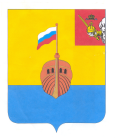 РЕВИЗИОННАЯ КОМИССИЯ ВЫТЕГОРСКОГО МУНИЦИПАЛЬНОГО РАЙОНА162900, Вологодская область, г. Вытегра, пр. Ленина, д.68тел. (81746) 2-22-03, факс (81746) ______,    e-mail: revkom@vytegra-adm.ruЗАКЛЮЧЕНИЕна проект решения Совета сельского поселения Девятинское06.09.2021 г.                                                                                г. Вытегра        Заключение Ревизионной комиссии Вытегорского муниципального района на проект решения Совета сельского поселения Девятинское «О внесении изменений в решение Совета сельского поселения Девятинское от 18.12.2020 № 49» подготовлено в соответствии с требованиями Бюджетного кодекса Российской Федерации, Положения о Ревизионной комиссии Вытегорского муниципального района, на основании заключённого соглашения между Советом сельского поселения Девятинское и Представительным Собранием Вытегорского муниципального района на 2021 год.         Проектом решения предлагается внести изменения в доходную и расходную части бюджета поселения на 2021 год. Изменения связаны с уточнением доходной части бюджета, увеличением расходной части. Внесение изменений является обоснованным и соответствующим требованиям Бюджетного кодекса Российской Федерации.         Проектом решения предлагается утвердить на 2021 год:- общий объем доходов в сумме 19972,9 тыс. рублей;- общий объем расходов в сумме 22056,1 тыс. рублей;- дефицит бюджета поселения – 2083,2 тыс. рублей.          В целом доходная часть бюджета на 2021 год увеличивается на 640,0 тыс. рублей (+ 3,3 %) за счет увеличения налоговых и неналоговых доходов (земельный налог с организаций). Общий объем налоговых и неналоговых доходов составит 8243,0 тыс. рублей, или 41,3 % от общего объема доходов. Общий объем безвозмездных поступлений не изменится – 11729,9 тыс. рублей, Доля безвозмездных поступлений в общем объеме доходов уменьшится на 2,0 % и составит 58,7 %. Общий объем доходов бюджета поселения – 19972,9 тыс. рублей.         Согласно проекта решения общий объем расходов бюджета в 2021 году увеличится на 640,0 тыс. рублей (+ 3,0 %) и составит 22056,1 тыс. рублей. Расходы увеличатся за счет увеличения доходной базы. Изменения приведены в Приложении 1 к Заключению.        Объем бюджетных ассигнований по разделу 01 «Общегосударственные вопросы» увеличится на 532,0 тыс. рублей (+8,1%).        Расходы по подразделу 0104 «Функционирование Правительства Российской Федерации, высших исполнительных органов государственной власти субъектов Российской Федерации, местной администрации» увеличатся на 520,0 тыс. рублей (расходы на обеспечение функционирования органов местного самоуправления): на 519,3 тыс. рублей увеличатся расходы на закупки, на 0,7 тыс. рублей расходы по уплате налогов, сборов и иных платежей.          По подразделу 0113 «Другие общегосударственные вопросы» расходы увеличатся на 12,0 тыс. рублей, в том числе на 12,0 тыс. рублей расходы на содержание и обслуживание казны.         Увеличение расходов в разделе 05 «Жилищно-коммунальное хозяйство» составит 108,0 тыс. рублей (+ 1,3 %). Расходы увеличатся по подразделу 0503 «Благоустройство»: на 200,0 тыс. рублей увеличатся расходы на прочие мероприятия по благоустройству, на 92,0 тыс. рублей уменьшатся расходы на организацию уличного освещения.       Проектом решения внесены изменения в финансирование муниципальной программы «Благоустройство территории сельского поселения Девятинское на 2021-2025 годы» на 2021 год. Общий объем средств, направляемый на реализацию муниципальной программы в 2021 году, увеличится на 108,0 тыс. рублей и составит в 2021 году 8233,0 тыс. рублей.       Проектом решения внесены соответствующие изменения в приложения к решению от 18.12.2020 года № 49 «О бюджете сельского поселения Девятинское на 2021 год и плановый период 2022 и 2023 годов».  Выводы и предложения.         Представленный проект решения соответствует требованиям Бюджетного кодекса Российской Федерации, Положению о бюджетном процессе в сельском поселении Девятинское. Ревизионная комиссия ВМР рекомендует представленный проект к рассмотрению.  Аудитор Ревизионной комиссии                                                   О.Е. Нестерова Утверждено решением о бюджете от 18.12.2020 г. № 49Предлагаемые проектом решения изменения Изменение% изменения, %Доля в общих доходах после уточнения (%)Доходы всего (тыс. руб.)19332,919972,9640,03,3%100,0%Налоговые и неналоговые доходы7603,08243,0640,08,4%41,3%Безвозмездные поступления, в том числе:11729,911729,90,00,0%58,7%Дотации 5402,25402,20,00,0%27,0%Субсидии4705,84705,80,00,0%23,6%Субвенции263,2263,20,00,0%1,3%Иные межбюджетные трансферты 3,03,00,00,0%0,0%Безвозмездные поступления от негосударственных организаций1208,01208,00,00,0%6,0%Прочие безвозмездные поступления147,7147,70,00,0%0,7%